СодержаниеОБЩИЕ ПОЛОЖЕНИЯ	3I. РАЗМЕЩЕНИЕ ОБЪЕКТОВ КАПИТАЛЬНОГО СТРОИТЕЛЬСТВА	41. Перечень планируемых к размещению объектов капитального строительства местного значения	42. Перечень планируемых к размещению объектов капитального строительства регионального значения	63. Перечень планируемых к размещению объектов капитального строительства федерального значения	6II. ХАРАКТЕРИСТИКИ ПЛАНИРУЕМОГО РАЗВИТИЯ ТЕРРИТОРИИ	7ОБЩИЕ ПОЛОЖЕНИЯПроект планировки территории представляет собой вид документации по планировке территории, подготовка которого осуществляется для выделения элементов планировочной структуры, установления параметров планируемого развития элементов планировочной структуры, зон планируемого размещения объектов федерального значения, объектов регионального значения, объектов местного значения.Подготовка проекта планировки осуществляется в отношении застроенных или подлежащих застройке территорий.Состав и содержание проекта планировки территории устанавливаются Градостроительным кодексом Российской Федерации, законами и иными нормативными правовыми актами Ханты-Мансийского автономного округа – Югры.Настоящее положение о размещении объектов капитального строительства федерального, регионального или местного значения (далее – Положение), представляет собой нормативный правовой акт, состоящий из двух разделов.В первом разделе Положения закрепляется перечень планируемых к размещению на территории муниципального образования объектов местного значения, объектов регионального значения, объектов федерального значения, строительство которых финансируется за счет средств соответствующего бюджета. Во втором разделе Положения приводятся характеристики планируемого развития территории, основанные на анализе размещения объектов капитального строительства различного функционального назначения, систем социального, транспортного обслуживания и инженерно-технического обеспечения, строительство и эксплуатация которых финансируется, в том числе, за счет частных средств. I. РАЗМЕЩЕНИЕ ОБЪЕКТОВ КАПИТАЛЬНОГО СТРОИТЕЛЬСТВА 1. Перечень планируемых к размещению объектов капитального строительства местного значения1.1 Социальная сфера1. Школа - этажность: 2,- площадь застройки: 1484,95 м2,- площадь общая: 2375,82 м2,- мощность: 220 учащихся.2. Детский сад - этажность: 2,- площадь застройки: 1315,00 м2,- площадь общая: 2104,00 м2,- мощность: 160 мест.1.2 Транспортная инфраструктура1. Магистральная улица районного значения:- протяженность (в границах проекта планировки территории): 9,2 км,- вид покрытия: капитальное (асфальтобетонное).2. Улицы и дороги местного значения:- протяженность: 10,19 км,- вид покрытия: капитальное (асфальтобетонное).	3. Проезды:	- протяженность: 0,24 км,- вид покрытия: капитальное (асфальтобетонное).Технические показатели развития системы транспортного обслуживания уточнить на стадии рабочего проектирования.1.3 Инженерная инфраструктура1.3.1 ВодоснабжениеТрубопровод:- способ прокладки: подземный,- материал: полимер,- протяженность: 19 км.1.3.2 Канализация1. Самотечный канализационный коллектор:- способ прокладки: подземный,- материал: сталь, полимер- протяженность: 10,5 км.2. Напорный канализационный коллектор:- способ прокладки: подземный,- материал: сталь, полимер- протяженность: 1,7 км.3. Канализационная насосная станция – 2 шт. 1.3.3 Газоснабжение1. Газопровод высокого давления:- способ прокладки: подземный,- материал: определить на стадии рабочего проектирования,- протяженность: 1,5 км.2. Газопровод низкого давления:- способ прокладки: подземный,- материал: определить на стадии рабочего проектирования,- протяженность: 16,7 км.3. Газорегуляторный пункт - 1 шт.1.3.4 Электроснабжение1. Линия электропередач 110 КВт:- протяженность: 32 км.2. Линия электропередач 10 КВт:- протяженность: 8,6 км.3. Линии электропередач 0,4 КВт:- протяженность: 14,6 км.4. Трансформаторная станция:- количество: 5,- нагрузка: уточняется на стадии рабочего проектирования.Технические показатели развития системы инженерно-технического обеспечения уточнить на стадии рабочего проектирования.2. Перечень планируемых к размещению объектов капитального строительства регионального значенияРазмещение объектов капитального строительства регионального значения на территории проектирования не предусмотрено.3. Перечень планируемых к размещению объектов капитального строительства федерального значенияРазмещение объектов капитального строительства федерального значения на территории проектирования не предусмотрено.	II. ХАРАКТЕРИСТИКИ ПЛАНИРУЕМОГО РАЗВИТИЯ ТЕРРИТОРИИ№ п/п№ п/пНаименование показателяЕдиница измеренияЗначение11ТЕРРИТОРИЯТЕРРИТОРИЯТЕРРИТОРИЯ1.11.1Общая площадь земель в проектных границахга1651.21.2Площадь территории в границах красных линийга84,431.3.11.3.1- зона планируемого размещения объектов жилой застройкига71,901.3.21.3.2- зона планируемого размещения объектов административного, социального и коммунально-бытового назначенияга6,101.3.31.3.3- зона планируемого размещения объектов рекреациига30,321.3.41.3.4- зоны планируемого размещения объектов транспортной инфраструктурыга3,681.3.51.3.5- зона планируемого размещения объектов федерального, регионального и местного значения531.41.4Плотность застройкитыс.м2/га0,722НАСЕЛЕНИЕНАСЕЛЕНИЕНАСЕЛЕНИЕ2.12.1Численность населениячел.14722.22.2Плотность населениячел./га17,433ЖИЛИЩНЫЙ ФОНДЖИЛИЩНЫЙ ФОНДЖИЛИЩНЫЙ ФОНД3.13.1Общий объем индивидуального жилищного фондатыс.м226,403.13.1Общий объем индивидуального жилищного фондакол-во домов5133.43.4Нормативный размер земельного участкам2600 - 15003.53.5Плотность жилой застройки%6,044ОБЪЕКТЫ СОЦИАЛЬНОЙ ИНФРАСТРУКТУРЫОБЪЕКТЫ СОЦИАЛЬНОЙ ИНФРАСТРУКТУРЫОБЪЕКТЫ СОЦИАЛЬНОЙ ИНФРАСТРУКТУРЫ4.14.1Детский садм22104,004.24.2Общеобразовательная школам22375,824.34.3Аптекам2159,364.44.4Фитнес клуб. Центр отдыха. Спортивный зал общего пользования. Саунам2856,164.54.5Спортивный стадионга0,84.64.6Объект административно-делового назначениям21987,304.74.7Магазиным2256,54.84.8Кафе. Комбинат бытового обслуживаниям21031,554.94.9Магазин (реконструкция)м270,154.104.10Баням2314,5755ОБЪЕКТЫ ТРАНСПОРТНОЙ ИНФРАСТРУКТУРЫОБЪЕКТЫ ТРАНСПОРТНОЙ ИНФРАСТРУКТУРЫОБЪЕКТЫ ТРАНСПОРТНОЙ ИНФРАСТРУКТУРЫ5.15.1Автомобильная дорога, в том числе:км19,45.1.15.1.1Магистральная улица районного значениякм9,25.1.25.1.2Улицы и дороги местного значениякм9,95.1.45.1.4Проездыкм0,36ОБЪЕКТЫ ИНЖЕНЕРНОЙ ИНФРАСТРУКТУРЫОБЪЕКТЫ ИНЖЕНЕРНОЙ ИНФРАСТРУКТУРЫОБЪЕКТЫ ИНЖЕНЕРНОЙ ИНФРАСТРУКТУРЫОБЪЕКТЫ ИНЖЕНЕРНОЙ ИНФРАСТРУКТУРЫ6.1Водоснабжение:Водоснабжение:6.1.1- трубопровод- трубопроводкм196.2КанализацияКанализация6.2.1- трубопровод (самотечный коллектор)- трубопровод (самотечный коллектор)км10,56.2.2- трубопровод (напорный коллектор)- трубопровод (напорный коллектор)км1,76.2.2- канализационная насосная станция- канализационная насосная станцияшт.26.3ГазоснабжениеГазоснабжение6.4.1- трубопровод высокого давления- трубопровод высокого давлениякм1,56.4.2- трубопровод низкого давления- трубопровод низкого давлениякм16,76.4.3- газорегуляторный пункт- газорегуляторный пунктшт.16.5ЭлектроснабжениеЭлектроснабжение6.5.1- линия электропередач 110 КВт- линия электропередач 110 КВткм326.5.2- линия электропередач 10 КВт- линия электропередач 10 КВткм8,66.5.3- линия электропередач 0,4 КВт- линия электропередач 0,4 КВткм14,66.5.4- трансформаторная станция- трансформаторная станцияшт.5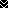 